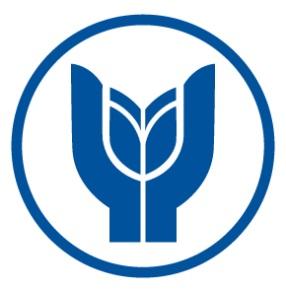 YAŞAR ÜNİVERSİTESİ Görsel İletişim Tasarımı BölümüVCDS 3335 Web Tasarımı IProje Değerlendirme Formu     			         Proje Değerlendirme ÖlçütleriTarih: İmza:Projenin AdıProje 2: Event pageProjenin Türü/ YüzdesiUygulamalı Proje / 20%Öğrenci İsim SoyisimDersi Veren Öğretim ElemanıDr.Öğr.Gör. Daniele SavastaProjenin Süresi3 haftaYapılan işFinal notuna katkısıNot (/100)Süreç%60Görseller%20Sunum: Görsel%10Sunum: Sözel%10Toplam